Name of Journal: World Journal of Clinical OncologyManuscript NO: 76675Manuscript Type: MINIREVIEWSHyperprogression under treatment with immune-checkpoint inhibitors in patients with gastrointestinal cancer: A natural process of advanced tumor progression?Wang MX et al. Is hyperprogression unique to immunotherapy?Mo-Xuan Wang, Shu-Yue Gao, Fan Yang, Run-Jia Fan, Qin-Na Yang, Tian-Lan Zhang, Nian-Song Qian, Guang-Hai DaiMo-Xuan Wang, Shu-Yue Gao, Fan Yang, Run-Jia Fan, Qin-Na Yang, Tian-Lan Zhang, Department of Oncology, Chinese PLA Medical School, Beijing 100853, ChinaNian-Song Qian, Department of Oncology, Senior Department of Respiratory and Critical Care Medicine, The Eighth Medical Center of Chinese PLA General Hospital, Beijing 100853, ChinaGuang-Hai Dai, Department of Oncology, The Fifth Medical Center of Chinese PLA General Hospital, Beijing 100853, ChinaAuthor contributions: Wang MX and Gao SY wrote the article and contributed equally to this article; Yang F performed data accusation; Fan RJ provided input in writing the paper; Yang QN prepared the references; Zhang TL participated in maintaining the integrity of the data; Qian NS designed the outline and coordinated the writing of the paper; Dai QH critically reviewed the manuscript.Corresponding author: Nian-Song Qian, PhD, Associate Professor, Department of Oncology, Senior Department of Respiratory and Critical Care Medicine, The Eighth Medical Center of Chinese PLA General Hospital, No.17 A Heishanhu Road, Haidian District, Beijing 100853, China. kyotomed@foxmail.comReceived: March 28, 2022Revised: June 26, 2022Accepted: September 7, 2022Published online: September 24, 2022AbstractImmunotherapy has shown great promise in treating various types of malignant tumors. However, some patients with gastrointestinal cancer have been known to experience rapid disease progression after treatment, a situation referred to as hyperprogressive disease (HPD). This minireview focuses on the definitions and potential mechanisms of HPD, natural disease progression in gastrointestinal malignancies, and tumor immunological microenvironment.Key Words: Hyperprogressive; Immunotherapy; Natural process; Gastric cancer; Colorectal cancer©The Author(s) 2022. Published by Baishideng Publishing Group Inc. All rights reserved.Citation: Wang MX, Gao SY, Yang F, Fan RJ, Yang QN, Zhang TL, Qian NS, Dai GH. Hyperprogression under treatment with immune-checkpoint inhibitors in patients with gastrointestinal cancer: A natural process of advanced tumor progression? World J Clin Oncol 2022; 13(9): 729-737URL: https://www.wjgnet.com/2218-4333/full/v13/i9/729.htmDOI: https://dx.doi.org/10.5306/wjco.v13.i9.729Core Tip: There have been several literature reviews on the definition, incidence, predictors, potential biomarkers, and prognosis of hyperprogressive disease. However, this is a minireview of two conflicting concepts: HPD is a new form of immunological response vs a natural process of advanced tumor progression. It also takes a look at cellular and molecular mechanisms of the pathways of the tumor microenvironment and recent clinical trials exploring the risk factors and mechanisms of HPD in gastrointestinal cancer.INTRODUCTIONA minority group of patients with gastrointestinal cancer during the treatment of checkpoint inhibitors (ICIs) show paradoxical acceleration in tumor growth. Patients with hyperprogressive disease (HPD) show a shortened progression-free survival or overall survival as compared to patients with natural progressive disease (PD)[1]. According to a recent meta-analysis, the overall incidence of HPD was 13.4% (95% confidence interval [CI], 10.2%-16.6%), with a range of 5.9% to 43.1%[2]. However, this might be an underestimation and the true incidence could be higher, as a certain number of patients might not be diagnosed due to clinical disease progression. Colonic and gastric cancers are the fifth and sixth most common types of cancer, ranking second and fourth worldwide in terms of mortality, respectively[3]. The survival benefits of ICIs such as nivolumab and pembrolizumab in gastrointestinal cancer vary in clinical studies due to different molecular targets and cytotoxicity[4]. To make ICIs safer and more effective in treating gastrointestinal cancer, there is an immense need to explore the molecular mechanism of HPD. This minireview will discuss two contradicting viewpoints in this regard: Is the development of HPD unique to immunotherapy in gastrointestinal cancer patients or is it a natural process of progression of advanced cancers?DefinitionThe most widely used indexes for HPD diagnosis include tumor growth kinetics (TGK), time to treatment failure (TTF), response evaluation criteria in solid tumors (RECIST), and tumor growth rate (TGR) or their combinations. However, there has been no consensus on the medical diagnosis criteria for HPD so far.Kato et al[5] suggested three criteria to define HPD in patients with non-small cell lung cancer (NSCLC): Progression increase (TGR) of at least two times, a tumor burden increase of 50%, and TTF < 2 mo. Kim et al[6] defined HPD as a progressive disease (PD) based on TGK or TGR, i.e., an increase of more than two folds of TGR or TGK during the treatment time interval as compared to that of the reference times in sicker populations already diagnosed with PD by RECIST 1.1 at the first response assessment after PD-1/PD-L1 inhibitors. Ten Berge et al[7], Petrioli et al[8], and Refae et al[9] adopted the same definition for HPD by using RECIST 1.1 at first assessment and TGRPOST/TGRPRE ≥ 2.In a retrospective analysis of 270 patients with pan-cancer, three criteria were used in defining HPD: (1) 40% increase in sum of target lesions (STL) vs baseline or/and; (2) 20% increase in STL vs baseline plus the appearance of new lesions in at least two different organs; and (3) Minimum increase in the measurable lesions of > 10 mm and PD by RECIST at first 8 wk after treatment initiation[10]. In the other two retrospective studies about advanced gastric cancer (AGC), HPD was similar for Aoki et al[2] and Lu et al[11], who defined it as TGKPOST/TGKPRE ≥ 2. There are a few retrospective AGC studies evaluating the incidence of HPD, which are summarized in Table 1.In a recent meta-analysis, subgroup analysis of varied underlying malignancies suggested that the overall incidence of HPD was 19.4% (95%CI: 9.7%-29.1%) in patients with AGC[2]. An optimal definition of HPD should be comprehensive and contain few variables (early tumor burden increase, TGR, TGK, new lesions, TTF, and clinically associated criteria, etc.). There is a need to establish quantifiable criteria based on Eastern Cooperative Oncology Group (ECOG) performance status or Karnofsky Performance Scale score, a systematic measure of tumor growth acceleration, and alternative diagnostic criteria.Main viewpointsnatural processFirst, HPD is not caused by immunotherapy alone. A post hoc analysis from the OAK study (a randomized phase 3 study to describe results of atezolizumab therapy in NSCLC) suggested that fast progression is a universal phenomenon that coexists with ICIs and chemotherapy. The proportion of patients encountering fast progression criteria was analogous between the docetaxel and atezolizumab cohorts (n = 41 [9.6%] vs n = 44 [10.4%], respectively)[12]. However, a retrospective study by Aoki et al found that HPD incidence was slightly higher with nivolumab (29.4%) than irinotecan (13.5%) (P = 0.0656)[13], suggesting that hyperprogression after baseline is not unique to PD-L1 blockade therapy in NSCLC and AGC. There are also unbalances in the arms that may affect the therapeutic response. For instance, the irinotecan group had fewer patients with recurrent disease in contrast with the ICI group (18 of 66 [28.8%] vs 19 of 34 [52.9%]; P = 0.028 < 0.05). A higher proportion of patients treated with ICIs had posterior line therapy (13 of 34 [38.2%]) compared with those in the chemotherapy (20 of 66 [30.3%]; P = 0.502)[13]. After immunotherapy, it is possible that therapeutic resistance in patients who do not respond to ICIs developed secondarily to past chemotherapy. The large real-world data regarding gastric tumor treated with nivolumab had showed an insignificant difference in median overall survival (2.40 vs 2.79 mo; P = 0.8)[14] in patients with PD with or without HPD. HPD is not unique to immunotherapy as it is also present in chemotherapy, but the incidence is higher in the former. This phenomenon also applies to NSCLC under treatment of Sorafenib (a multi-target tyrosine kinase inhibitor) and in metastatic renal cell carcinoma[15,16]. According to published data, HPD incidence is correlated to the type of tumor[17]. The incidence of immunotherapy-related HPD in AGC cases ranges from a few percent to about 21% (13 of 62)[18], according to a recent study, while the incidence stands at 6% in colorectal cases[19].There is increasing evidence demonstrating that the predictive factors for HPD include age > 65 years, metastasis burden (number of sites of metastatic disease), local and regional relapse (TGKR ≥ 2: 90% vs TGKR < 2: 37%; P = 0.008 < 0.01), but do not include distant or local recrudescence, liver metastases, a large tumor at baseline, and ECOG performance status of 1 or 2[12,18-23].A recent study suggested that hyperprogression is usually associated with high risk genetic alternations (i.e., MDM2/4, epidermal growth factor receptor [EGFR], DNMT3A, AKT1 E17K, KRAS, and FBXW7) [18,23,24], which correlate with a shorter time to TTF. For instance, MDM2/4 is an oncogenic gene which functions through inactivation of p53, a tumor suppressing transcription factor. Experiments have demonstrated that MDM2 mediates resistance to immunotherapy by reducing T cell activation in malignancies[18]. However, the relationship between MDM2/4 amplification and hyperprogression remains unclear, although some scholars hypothesize about the involvement of a genomic site on the MDM2 amplicon[25,26]. Another study reported that one of 36 patients with AGC under nivolumab treatment had MDM2 gene amplification[27]. There is also evidence showing that two of 47 patients with AGC had MDM2 gene amplification, where one patient developed HPD under nivolumab treatment[18]. Data from a few studies investigating MDM2 inhibitors suggested that the combination of MDM2 inhibitors and immunotherapy could be an alternative strategy for patients with MDM2 AMP tumor and hyperprogression.The EGFR signaling cascade is a key regulator in cancer development, survival, differentiation, and cell proliferation. It belongs to the ERBB family of tyrosine kinase receptors[28]. During nivolumab administration as anti-PD1 treatment in patients with AGC, three patients with ERBB2 mutation or amplification showed HPD (P = 0.48 or 1)[18]. Despite that all patients with FBXW7 mutation or KRAS amplification developed HPD in this study, the association between these genetic alterations and hyperprogression needs to be further explored. There is evidence supporting the presence of EGFR mutated tumors (EGFR E746-A750 del and T790M mutation or EGFR exon 20 insertion mutation and MYC amplification) in patients with non-gastrointestinal (non-GI) cancer such as NSCLC who showed a less satisfactory response to ICIs and rapid progression[29]. According to a case report, the subtype of EGFR Kinase Domain Duplication, somatic alteration EGFR exon 2-28 duplication is present in a patient with esophageal squamous cell carcinoma who developed hyperprogression under camrelizumab treatment, existed[30]. A retrospective study on pan-cancer reported that the mutated type of KRAS mutation was associated with HPD in colorectal cancer (23.5% in non-HPD vs 80.0% in HPD; P = 0.039 < 0.05)[31].A case report presented that a 64-year-old man with stage IIIA colon tumor remained disease-free for 10 years during the treatment with adjuvant chemotherapy. After recurrence in the liver, lymph nodes, and ureters, the patient was treated with FOLFIRI and bevacizumab, followed by cetuximab and irinotecan. In 2016, he was started on compassionate use of pembrolizumab for 9 mo until his CEA progressively increased and PET-CT imaging displayed progression in the liver and ureters. Atezolizumab was given for his urothelial tumor; however, the CEA rapidly increased 3 mo later. After discontinuing pembrolizumab and atezolizumab and following treatment with nivolumab and ipilimumab combination for four cycles, his CEA decreased to a stable level, and PET-CT imaging revealed a lower uptake in his original cancer as well as other metastases[32]. If hyperprogression is strongly correlated with immunotherapy, immunotherapy should be terminated after the occurrence of disease progression, although in this case, the patient was treated effectively with sequential PD-1/PD-L1 blockades as well as dual checkpoint inhibitors with good control of tumor burden. In the non-GI tumors, a patient with metastatic breast tumor developed HPD during the treatment of pembrolizumab, then the patient switched to the chemotherapy plus the PD-L1 inhibitor atezolizumab[33]. The patient maintained a partial response to rechallenge with atezolizumab for more than 8 mo. Repeated exposure to different ICIs after failure of initial ICI treatment existed in the other types of tumors, such as NSCLC[34-36].These phenomena may indicate that PD-L1 blockade relieves B7.1 sequestration in cis through PD-L1 in dendritic cells[37], which leads to a B7.1/CD28 reaction to increase T cell priming, and rechallenging with other PD-L1/PD-1 inhibitors might synchronously revive immune response in the tumor microenvironment (TME)[38,39]. Further research is needed to explore what patient population are most likely to benefit from successive ICIs and the basic molecular and cellular mechanisms of different ICIs by analyzing gene expression and genetic mutations, and molecular dynamics simulations of the cancer microenvironment.Most importantly, large-scale randomized controlled trials are urgently warranted to clarify the correlation among predictive factors for HPD, the molecular mechanisms of hyperprogression, and the natural progression of advanced malignant neoplasms in GI tumors. Prospective observational studies are also essential to compare treatment courses after each treatment.This minireview has several limitations. Most of the referenced studies were not randomized controlled trials and instead were mostly retrospective. The incidence of HPD is lower in GI tumors than in lung cancers. The future perspective on HPD in GI tumor patients should be focused on the predictive biomarkers of response to immunotherapy, immuno-oncology mechanism, and the murine model of HPD. Clear effect of immunotherapyTumor infiltrating lymphocytes in patients with HPD are rich in regulatory T (Treg) cells, a subset of CD4+ T cells with immunosuppressive function. They highly express PD-1 or CTLA-4 and thus can be targeted by ICIs[40,41]. PD-1 blockade or deficiency in T cells enhances T cell receptor and CD28 signaling, which leads to the activation of Treg and conventional T cells. The former suppresses and the latter promotes antitumor immunity[42,43]. Anti-PD-1 antibody in Treg cells highly augments their proliferation and inhibition of antitumor immunity[44] in AGC patients[45,46]. Up-regulation of the EGFR pathway suppresses immune responses by activating Tregs after using ICIs[23]. Moreover, high Treg ratio is associated with poorer survival in patients with colorectal carcinoma and gastric cancer[47,48].INF-γ hypothesisWhen utilizing ICIs, the CD8+ T cells release INF-γ and up-regulate PD-L1 expression in tumor cells to make NLRP3 induce immunosuppressive myeloid-derived suppressor cells into the TME, which results in suppression of P53 and tumor growth[49].Indoleamine 2,3-dioxygenase, an immunosuppressive enzyme, contributes to immune tolerance, inhibition of inflammation, and autoimmunity[50]. Up-regulation of indoleamine 2,3-dioxygenase inhibitors (IDOI) promotes the release of the immunosuppressive cytokines IL-10, angiopoietin 2, and INF-γ into the TME. It enhances the infiltration and proliferation of effector T cells and hyperactivates the JNK pathway, resulting in P53 suppression and activation-induced cell death (AICD), which leads to T-cell depletion[50-53]. IFN-γ also induces overexpression of interferon regulatory factor 8 by activating JAK-STAT signaling, which might stimulate mouse double minute 2 homolog (MDM2) expression[54-56]. Mechanistically, MDM2 negatively regulates T-cell activation through degradation of the transcription factor NFATc2[57] or inhibits P53 activity by its direct interaction[58-60], suggesting a potential role of MDM2 in immune evasion.CD38 hypothesisCD38, a multifunctional ectoenzyme, modulates adenosine receptor signaling in the TME, leading to the inhibition of T-cell proliferation and function[49]. Adenosine in the TME has two dominating aspects: It increases the number of T-regulatory cells and the polarization of M2 macrophages; active adenosine A2A receptor in tumor cells induces treatment resistance and under-regulation of P53[61,62]. CD38 leads to the expression of AICD and FasL on T-cells[63] and angiopoietin 2 that promotes angiogenesis and triggers more invasive M2 macrophages expressing PD-L1. CD38 also makes tumor cells express HIF-1α to release insulin-like growth factor and vascular endothelial growth factor[64], which recruit Treg cells or promote tumor growth by initiating paracrine or autocrine signaling.Other mechanismsICIs may stimulate tumor-infiltrating dendritic cells to secrete IL-10. It impedes antigen presentation and co-stimulation, which inhibits antigen-specific T cell responses. Alternative immune checkpoints increasing T cell depletion, such as LAG-3, T2M-3, and CTLA-4, might result in HPD[65]. TH1 and TH17 recruit neutrophil populations, causing inflammation that contributes to proliferation and survival of malignant cells, angiogenesis, metastasis, and subversion of adaptive immunity[66]. Group 3 innate lymphoid cells produce IL-22 to promote tumor growth through STAT3 activation[67]. Fc receptor promotes functional reprogramming by ICIs to make related immune cells, such as tumor-associated macrophages or M2-like CD163+CD33+PD-L1+ epithelioid macrophages, more aggressively cause HPD [68,69]. CD74-MIF was found absent in HPD, thus we speculated that it potentially impairs proliferation of effector T cells, resulting in HPD[54]. Radiotherapy can lead to changes in the TME by inhibiting TGF expression[70]. Studies have confirmed that TGF-derived epithelial-mesenchymal transition increases mesenchymal cells, leads to tissue fibrosis, and restricts T cell movement and anti-tumor responses[71-73]. By limiting the infiltration of inflammatory/immune cells, it suppresses CD8+ T cells and NK cell-mediated anti-tumor response[74]. HPD is associated with flared expansion of FoxP3 T-regulatory cells in gastric cancer patients[25].CONCLUSIONThe scientific community does not have a consensus on HPD definition, and different criteria are used for different cancer types. Whether ICIs are used or not, what appears to be HPD could be the natural progression of advanced cancer associated with MDM2/4 or EGFR signaling. The INF-γ and CD38 hypotheses have been studied in depth in the development of HPD. In the setting of immunotherapy, a large number of immunosuppressive and inflammatory factors affect the TME, resulting in decreased P53 expression or inducing oncogenic signaling, which are all potential mechanisms of HPD.REFERENCES1 Pearson AT, Sweis RF. Hyperprogression-Immunotherapy-Related Phenomenon vs Intrinsic Natural History of Cancer. JAMA Oncol 2019; 5: 743 [PMID: 30896751 DOI: 10.1001/jamaoncol.2019.0130]2 Park HJ, Kim KW, Won SE, Yoon S, Chae YK, Tirumani SH, Ramaiya NH. Definition, Incidence, and Challenges for Assessment of Hyperprogressive Disease During Cancer Treatment With Immune Checkpoint Inhibitors: A Systematic Review and Meta-analysis. JAMA Netw Open 2021; 4: e211136 [PMID: 33760090 DOI: 10.1001/jamanetworkopen.2021.1136]3 Sung H, Ferlay J, Siegel RL, Laversanne M, Soerjomataram I, Jemal A, Bray F. Global Cancer Statistics 2020: GLOBOCAN Estimates of Incidence and Mortality Worldwide for 36 Cancers in 185 Countries. CA Cancer J Clin 2021; 71: 209-249 [PMID: 33538338 DOI: 10.3322/caac.21660]4 Kas B, Talbot H, Ferrara R, Richard C, Lamarque JP, Pitre-Champagnat S, Planchard D, Balleyguier C, Besse B, Mezquita L, Lassau N, Caramella C. Clarification of Definitions of Hyperprogressive Disease During Immunotherapy for Non-Small Cell Lung Cancer. JAMA Oncol 2020; 6: 1039-1046 [PMID: 32525513 DOI: 10.1001/jamaoncol.2020.1634]5 Kato S, Kurzrock R. Genomics of Immunotherapy-Associated Hyperprogressors-Response. Clin Cancer Res 2017; 23: 6376 [PMID: 29030333 DOI: 10.1158/1078-0432.CCR-17-1990]6 Kim CG, Kim KH, Pyo KH, Xin CF, Hong MH, Ahn BC, Kim Y, Choi SJ, Yoon HI, Lee JG, Lee CY, Park SY, Park SH, Cho BC, Shim HS, Shin EC, Kim HR. Hyperprogressive disease during PD-1/PD-L1 blockade in patients with non-small-cell lung cancer. Ann Oncol 2019; 30: 1104-1113 [PMID: 30977778 DOI: 10.1093/annonc/mdz123]7 Ten Berge DMHJ, Hurkmans DP, den Besten I, Kloover JS, Mathijssen RHJ, Debets R, Smit EF, Aerts JGJV. Tumour growth rate as a tool for response evaluation during PD-1 treatment for non-small cell lung cancer: a retrospective analysis. ERJ Open Res 2019; 5 [PMID: 31857994 DOI: 10.1183/23120541.00179-2019]8 Petrioli R, Mazzei MA, Giorgi S, Cesqui E, Gentili F, Francini G, Volterrani L, Francini E. Hyperprogressive disease in advanced cancer patients treated with nivolumab: a case series study. Anticancer Drugs 2020; 31: 190-195 [PMID: 31850916 DOI: 10.1097/CAD.0000000000000864]9 Refae S, Gal J, Brest P, Giacchero D, Borchiellini D, Ebran N, Peyrade F, Guigay J, Milano G, Saada-Bouzid E. Hyperprogression under Immune Checkpoint Inhibitor: a potential role for germinal immunogenetics. Sci Rep 2020; 10: 3565 [PMID: 32107407 DOI: 10.1038/s41598-020-60437-0]10 Matos I, Martin-Liberal J, García-Ruiz A, Hierro C, Ochoa de Olza M, Viaplana C, Azaro A, Vieito M, Braña I, Mur G, Ros J, Mateos J, Villacampa G, Berché R, Oliveira M, Alsina M, Elez E, Oaknin A, Muñoz-Couselo E, Carles J, Felip E, Rodón J, Tabernero J, Dienstmann R, Perez-Lopez R, Garralda E. Capturing Hyperprogressive Disease with Immune-Checkpoint Inhibitors Using RECIST 1.1 Criteria. Clin Cancer Res 2020; 26: 1846-1855 [PMID: 31757877 DOI: 10.1158/1078-0432.CCR-19-2226]11 Lu Z, Zou J, Hu Y, Li S, Zhou T, Gong J, Li J, Zhang X, Zhou J, Lu M, Wang X, Peng Z, Qi C, Li Y, Li J, Li Y, Zou J, Du X, Zhang H, Shen L. Serological Markers Associated With Response to Immune Checkpoint Blockade in Metastatic Gastrointestinal Tract Cancer. JAMA Netw Open 2019; 2: e197621 [PMID: 31339548 DOI: 10.1001/jamanetworkopen.2019.7621]12 Gandara DR, Reck M, Morris S, Cardona A, Mendus D, Ballinger M, Rittmeyer A. LBA1Fast progression in patients treated with a checkpoint inhibitor (cpi) vs chemotherapy in OAK, a phase III trial of atezolizumab (atezo) vs docetaxel (doc) in 2L+ NSCLC. Ann Oncol 2018; 29 [DOI: 10.1093/annonc/mdy511]13 Aoki M, Shoji H, Nagashima K, Imazeki H, Miyamoto T, Hirano H, Honma Y, Iwasa S, Okita N, Takashima A, Kato K, Higuchi K, Boku N. Hyperprogressive disease during nivolumab or irinotecan treatment in patients with advanced gastric cancer. ESMO Open 2019; 4: e000488 [PMID: 31231567 DOI: 10.1136/esmoopen-2019-000488]14 Takahashi Y, Sunakawa Y, Inoue E, Kawabata R, Ishiguro A, Kito Y, Akamaru Y, Takahashi M, Yabusaki H, Matsuyama J, Makiyama A, Tsuda M, Suzuki T, Yasui H, Matoba R, Kawakami H, Nakajima TE, Muro K, Ichikawa W, Fujii M. Real-world effectiveness of nivolumab in advanced gastric cancer: the DELIVER trial (JACCRO GC-08). Gastric Cancer 2022; 25: 235-244 [PMID: 34427838 DOI: 10.1007/s10120-021-01237-x]15 Mellema WW, Burgers SA, Smit EF. Tumor flare after start of RAF inhibition in KRAS mutated NSCLC: a case report. Lung Cancer 2015; 87: 201-203 [PMID: 25488861 DOI: 10.1016/j.lungcan.2014.11.014]16 Iacovelli R, Massari F, Albiges L, Loriot Y, Massard C, Fizazi K, Escudier B. Evidence and Clinical Relevance of Tumor Flare in Patients Who Discontinue Tyrosine Kinase Inhibitors for Treatment of Metastatic Renal Cell Carcinoma. Eur Urol 2015; 68: 154-160 [PMID: 25466943 DOI: 10.1016/j.eururo.2014.10.034]17 Lin M, Vanneste BGL, Yu Q, Chen Z, Peng J, Cai X. Hyperprogression under immunotherapy: a new form of immunotherapy response?-a narrative literature review. Transl Lung Cancer Res 2021; 10: 3276-3291 [PMID: 34430364 DOI: 10.21037/tlcr-21-575]18 Sasaki A, Nakamura Y, Mishima S, Kawazoe A, Kuboki Y, Bando H, Kojima T, Doi T, Ohtsu A, Yoshino T, Kuwata T, Akimoto T, Shitara K. Predictive factors for hyperprogressive disease during nivolumab as anti-PD1 treatment in patients with advanced gastric cancer. Gastric Cancer 2019; 22: 793-802 [PMID: 30627987 DOI: 10.1007/s10120-018-00922-8]19 Kocikowski M, Dziubek K, Parys M. Hyperprogression Under Immune Checkpoint-Based Immunotherapy-Current Understanding, The Role of PD-1/PD-L1 Tumour-Intrinsic Signalling, Future Directions and a Potential Large Animal Model. Cancers (Basel) 2020; 12 [PMID: 32230745 DOI: 10.3390/cancers12040804]20 Champiat S, Dercle L, Ammari S, Massard C, Hollebecque A, Postel-Vinay S, Chaput N, Eggermont A, Marabelle A, Soria JC, Ferté C. Hyperprogressive Disease Is a New Pattern of Progression in Cancer Patients Treated by Anti-PD-1/PD-L1. Clin Cancer Res 2017; 23: 1920-1928 [PMID: 27827313 DOI: 10.1158/1078-0432.CCR-16-1741]21 Saâda-Bouzid E, Defaucheux C, Karabajakian A, Coloma VP, Servois V, Paoletti X, Even C, Fayette J, Guigay J, Loirat D, Peyrade F, Alt M, Gal J, Le Tourneau C. Hyperprogression during anti-PD-1/PD-L1 therapy in patients with recurrent and/or metastatic head and neck squamous cell carcinoma. Ann Oncol 2017; 28: 1605-1611 [PMID: 28419181 DOI: 10.1093/annonc/mdx178]22 Lo Russo G, Moro M, Sommariva M, Cancila V, Boeri M, Centonze G, Ferro S, Ganzinelli M, Gasparini P, Huber V, Milione M, Porcu L, Proto C, Pruneri G, Signorelli D, Sangaletti S, Sfondrini L, Storti C, Tassi E, Bardelli A, Marsoni S, Torri V, Tripodo C, Colombo MP, Anichini A, Rivoltini L, Balsari A, Sozzi G, Garassino MC. Antibody-Fc/FcR Interaction on Macrophages as a Mechanism for Hyperprogressive Disease in Non-small Cell Lung Cancer Subsequent to PD-1/PD-L1 Blockade. Clin Cancer Res 2019; 25: 989-999 [PMID: 30206165 DOI: 10.1158/1078-0432.CCR-18-1390]23 Kato S, Goodman A, Walavalkar V, Barkauskas DA, Sharabi A, Kurzrock R. Hyperprogressors after Immunotherapy: Analysis of Genomic Alterations Associated with Accelerated Growth Rate. Clin Cancer Res 2017; 23: 4242-4250 [PMID: 28351930 DOI: 10.1158/1078-0432.CCR-16-3133]24 Tawbi AH, Burgess MA, Crowley J, Tine B, Patel S. Safety and efficacy of PD-1 blockade using pembrolizumab in patients with advanced soft tissue (STS) and bone sarcomas (BS): Results of SARC028--A multicenter phase II study. J Clin Oncol 2016; 34: 11006-11006 [DOI: 10.1200/jco.2016.34.15_suppl.11006]25 Kamada T, Togashi Y, Tay C, Ha D, Sasaki A, Nakamura Y, Sato E, Fukuoka S, Tada Y, Tanaka A, Morikawa H, Kawazoe A, Kinoshita T, Shitara K, Sakaguchi S, Nishikawa H. PD-1+ regulatory T cells amplified by PD-1 blockade promote hyperprogression of cancer. Proc Natl Acad Sci U S A 2019; 116: 9999-10008 [PMID: 31028147 DOI: 10.1073/pnas.1822001116]26 Burgess A, Chia KM, Haupt S, Thomas D, Haupt Y, Lim E. Clinical Overview of MDM2/X-Targeted Therapies. Front Oncol 2016; 6: 7 [PMID: 26858935 DOI: 10.3389/fonc.2016.00007]27 Togashi Y, Kamada T, Sasaki A, Nakamura Y, Nishikawa H. Clinicopathological, genomic and immunological features of hyperprogressive disease during PD-1 blockade in gastric cancer patients. J Clin Oncol 2018; 36: 4106-4106 [DOI: 10.1200/jco.2018.36.15_suppl.4106]28 Sabbah DA, Hajjo R, Sweidan K. Review on Epidermal Growth Factor Receptor (EGFR) Structure, Signaling Pathways, Interactions, and Recent Updates of EGFR Inhibitors. Curr Top Med Chem 2020; 20: 815-834 [PMID: 32124699 DOI: 10.2174/1568026620666200303123102]29 Wang J, Li X, Xue X, Ou Q, Wu X, Liang Y, Wang X, You M, Shao YW, Zhang Z, Zhang S. Clinical outcomes of EGFR kinase domain duplication to targeted therapies in NSCLC. Int J Cancer 2019; 144: 2677-2682 [PMID: 30255937 DOI: 10.1002/ijc.31895]30 Wang W, Wu M, Liu M, Yan Z, Wang G, Mao D, Wang M. Hyperprogression to camrelizumab in a patient with esophageal squamous cell carcinoma harboring EGFR kinase domain duplication. J Immunother Cancer 2020; 8 [PMID: 32581041 DOI: 10.1136/jitc-2020-000793]31 Chen S, Gou M, Yan H, Fan M, Pan Y, Fan R, Qian N, Dai G. Hyperprogressive Disease Caused by PD-1 Inhibitors for the Treatment of Pan-Cancer. Dis Markers 2021; 2021: 6639366 [PMID: 34239621 DOI: 10.1155/2021/6639366]32 Winer A, Ghatalia P, Bubes N, Anari F, Varshavsky A, Kasireddy V, Liu Y, El-Deiry WS. Dual Checkpoint Inhibition with Ipilimumab plus Nivolumab After Progression on Sequential PD-1/PDL-1 Inhibitors Pembrolizumab and Atezolizumab in a Patient with Lynch Syndrome, Metastatic Colon, and Localized Urothelial Cancer. Oncologist 2019; 24: 1416-1419 [PMID: 31444293 DOI: 10.1634/theoncologist.2018-0686]33 Feng D, Guan Y, Liu M, He S, Zhao W, Yin B, Liang J, Li Y, Wang J. Excellent Response to Atezolizumab After Clinically Defined Hyperprogression Upon Previous Treatment With Pembrolizumab in Metastatic Triple-Negative Breast Cancer: A Case Report and Review of the Literature. Front Immunol 2021; 12: 608292 [PMID: 34135884 DOI: 10.3389/fimmu.2021.608292]34 Kitagawa S, Hakozaki T, Kitadai R, Hosomi Y. Switching administration of anti-PD-1 and anti-PD-L1 antibodies as immune checkpoint inhibitor rechallenge in individuals with advanced non-small cell lung cancer: Case series and literature review. Thorac Cancer 2020; 11: 1927-1933 [PMID: 32421224 DOI: 10.1111/1759-7714.13483]35 Gelsomino F, Di Federico A, Filippini DM, Dall'Olio FG, Lamberti G, Sperandi F, Balacchi C, Brocchi S, Ardizzoni A. Overcoming Primary Resistance to PD-1 Inhibitor With Anti-PD-L1 Agent in Squamous-Cell NSCLC: Case Report. Clin Lung Cancer 2020; 21: e45-e48 [PMID: 31902695 DOI: 10.1016/j.cllc.2019.11.011]36 Fujita K, Yamamoto Y, Kanai O, Okamura M, Hashimoto M, Nakatani K, Sawai S, Mio T. Retreatment with anti-PD-1 antibody in non-small cell lung cancer patients previously treated with anti-PD-L1 antibody. Thorac Cancer 2020; 11: 15-18 [PMID: 31701630 DOI: 10.1111/1759-7714.13241]37 Mayoux M, Roller A, Pulko V, Sammicheli S, Chen S, Sum E, Jost C, Fransen MF, Buser RB, Kowanetz M, Rommel K, Matos I, Colombetti S, Belousov A, Karanikas V, Ossendorp F, Hegde PS, Chen DS, Umana P, Perro M, Klein C, Xu W. Dendritic cells dictate responses to PD-L1 blockade cancer immunotherapy. Sci Transl Med 2020; 12 [PMID: 32161104 DOI: 10.1126/scitranslmed.aav7431]38 Martini DJ, Lalani AA, Bossé D, Steinharter JA, Harshman LC, Hodi FS, Ott PA, Choueiri TK. Response to single agent PD-1 inhibitor after progression on previous PD-1/PD-L1 inhibitors: a case series. J Immunother Cancer 2017; 5: 66 [PMID: 28807048 DOI: 10.1186/s40425-017-0273-y]39 Liu SY, Huang WC, Yeh HI, Ko CC, Shieh HR, Hung CL, Chen TY, Chen YJ. Sequential Blockade of PD-1 and PD-L1 Causes Fulminant Cardiotoxicity-From Case Report to Mouse Model Validation. Cancers (Basel) 2019; 11 [PMID: 31022941 DOI: 10.3390/cancers11040580]40 Saito T, Nishikawa H, Wada H, Nagano Y, Sugiyama D, Atarashi K, Maeda Y, Hamaguchi M, Ohkura N, Sato E, Nagase H, Nishimura J, Yamamoto H, Takiguchi S, Tanoue T, Suda W, Morita H, Hattori M, Honda K, Mori M, Doki Y, Sakaguchi S. Two FOXP3(+)CD4(+) T cell subpopulations distinctly control the prognosis of colorectal cancers. Nat Med 2016; 22: 679-684 [PMID: 27111280 DOI: 10.1038/nm.4086]41 Deng G, Song X, Fujimoto S, Piccirillo CA, Nagai Y, Greene MI. Foxp3 Post-translational Modifications and Treg Suppressive Activity. Front Immunol 2019; 10: 2486 [PMID: 31681337 DOI: 10.3389/fimmu.2019.02486]42 Ohue Y, Nishikawa H. Regulatory T (Treg) cells in cancer: Can Treg cells be a new therapeutic target? Cancer Sci 2019; 110: 2080-2089 [PMID: 31102428 DOI: 10.1111/cas.14069]43 Tanaka A, Sakaguchi S. Regulatory T cells in cancer immunotherapy. Cell Res 2017; 27: 109-118 [PMID: 27995907 DOI: 10.1038/cr.2016.151]44 Hyperprogression during anti-PD-1/PD-L1 therapy in patients with recurrent and/or metastatic head and neck squamous cell carcinoma. Ann Oncol 2017; 28: 1605-161145 Tanoue T, Atarashi K, Honda K. Development and maintenance of intestinal regulatory T cells. Nat Rev Immunol 2016; 16: 295-309 [PMID: 27087661 DOI: 10.1038/nri.2016.36]46 Shi H, Chi H. Metabolic Control of Treg Cell Stability, Plasticity, and Tissue-Specific Heterogeneity. Front Immunol 2019; 10: 2716 [PMID: 31921097 DOI: 10.3389/fimmu.2019.02716]47 Sinicrope FA, Rego RL, Ansell SM, Knutson KL, Foster NR, Sargent DJ. Intraepithelial effector (CD3+)/regulatory (FoxP3+) T-cell ratio predicts a clinical outcome of human colon carcinoma. Gastroenterology 2009; 137: 1270-1279 [PMID: 19577568 DOI: 10.1053/j.gastro.2009.06.053]48 Perrone G, Ruffini PA, Catalano V, Spino C, Santini D, Muretto P, Spoto C, Zingaretti C, Sisti V, Alessandroni P, Giordani P, Cicetti A, D'Emidio S, Morini S, Ruzzo A, Magnani M, Tonini G, Rabitti C, Graziano F. Intratumoural FOXP3-positive regulatory T cells are associated with adverse prognosis in radically resected gastric cancer. Eur J Cancer 2008; 44: 1875-1882 [PMID: 18617393 DOI: 10.1016/j.ejca.2008.05.017]49 Angelicola S, Ruzzi F, Landuzzi L, Scalambra L, Gelsomino F, Ardizzoni A, Nanni P, Lollini PL, Palladini A. IFN-γ and CD38 in Hyperprogressive Cancer Development. Cancers (Basel) 2021; 13 [PMID: 33467713 DOI: 10.3390/cancers13020309]50 Song X, Si Q, Qi R, Liu W, Li M, Guo M, Wei L, Yao Z. Indoleamine 2,3-Dioxygenase 1: A Promising Therapeutic Target in Malignant Tumor. Front Immunol 2021; 12: 800630 [PMID: 35003126 DOI: 10.3389/fimmu.2021.800630]51 Triplett TA, Garrison KC, Marshall N, Donkor M, Blazeck J, Lamb C, Qerqez A, Dekker JD, Tanno Y, Lu WC, Karamitros CS, Ford K, Tan B, Zhang XM, McGovern K, Coma S, Kumada Y, Yamany MS, Sentandreu E, Fromm G, Tiziani S, Schreiber TH, Manfredi M, Ehrlich LIR, Stone E, Georgiou G. Reversal of indoleamine 2,3-dioxygenase-mediated cancer immune suppression by systemic kynurenine depletion with a therapeutic enzyme. Nat Biotechnol 2018; 36: 758-764 [PMID: 30010674 DOI: 10.1038/nbt.4180]52 Weng T, Qiu X, Wang J, Li Z, Bian J. Recent discovery of indoleamine-2,3-dioxygenase 1 inhibitors targeting cancer immunotherapy. Eur J Med Chem 2018; 143: 656-669 [PMID: 29220788 DOI: 10.1016/j.ejmech.2017.11.088]53 Prendergast GC, Malachowski WJ, Mondal A, Scherle P, Muller AJ. Indoleamine 2,3-Dioxygenase and Its Therapeutic Inhibition in Cancer. Int Rev Cell Mol Biol 2018; 336: 175-203 [PMID: 29413890 DOI: 10.1016/bs.ircmb.2017.07.004]54 Wang J, Hong J, Yang F, Liu F, Wang X, Shen Z, Wu D. A deficient MIF-CD74 signaling pathway may play an important role in immunotherapy-induced hyper-progressive disease. Cell Biol Toxicol 2021 [PMID: 34797429]55 Zang H, Peng J, Zheng H, Fan S. Hyperprogression After Immune-Checkpoint Inhibitor Treatment: Characteristics and Hypotheses. Front Oncol 2020; 10: 515 [PMID: 32411591 DOI: 10.3389/fonc.2020.00515]56 Wang Q, Gao J, Wu X. Pseudoprogression and hyperprogression after checkpoint blockade. Int Immunopharmacol 2018; 58: 125-135 [PMID: 29579717 DOI: 10.1016/j.intimp.2018.03.018]57 Zou Q, Jin J, Hu H, Li HS, Romano S, Xiao Y, Nakaya M, Zhou X, Cheng X, Yang P, Lozano G, Zhu C, Watowich SS, Ullrich SE, Sun SC. USP15 stabilizes MDM2 to mediate cancer-cell survival and inhibit antitumor T cell responses. Nat Immunol 2014; 15: 562-570 [PMID: 24777531 DOI: 10.1038/ni.2885]58 Zhou J, Kryczek I, Li S, Li X, Aguilar A, Wei S, Grove S, Vatan L, Yu J, Yan Y, Liao P, Lin H, Li J, Li G, Du W, Wang W, Lang X, Wang W, Wang S, Zou W. The ubiquitin ligase MDM2 sustains STAT5 stability to control T cell-mediated antitumor immunity. Nat Immunol 2021; 22: 460-470 [PMID: 33767425 DOI: 10.1038/s41590-021-00888-3]59 Haupt Y, Maya R, Kazaz A, Oren M. Mdm2 promotes the rapid degradation of p53. Nature 1997; 387: 296-299 [PMID: 9153395 DOI: 10.1038/387296a0]60 Stad R, Ramos YF, Little N, Grivell S, Attema J, van Der Eb AJ, Jochemsen AG. Hdmx stabilizes Mdm2 and p53. J Biol Chem 2000; 275: 28039-28044 [PMID: 10827196 DOI: 10.1074/jbc.M003496200]61 Young A, Ngiow SF, Gao Y, Patch AM, Barkauskas DS, Messaoudene M, Lin G, Coudert JD, Stannard KA, Zitvogel L, Degli-Esposti MA, Vivier E, Waddell N, Linden J, Huntington ND, Souza-Fonseca-Guimaraes F, Smyth MJ. A2AR Adenosine Signaling Suppresses Natural Killer Cell Maturation in the Tumor Microenvironment. Cancer Res 2018; 78: 1003-1016 [PMID: 29229601 DOI: 10.1158/0008-5472.CAN-17-2826]62 Yu F, Zhu C, Xie Q, Wang Y. Adenosine A2A Receptor Antagonists for Cancer Immunotherapy. J Med Chem 2020; 63: 12196-12212 [PMID: 32667814 DOI: 10.1021/acs.jmedchem.0c00237]63 Arakaki R, Yamada A, Kudo Y, Hayashi Y, Ishimaru N. Mechanism of activation-induced cell death of T cells and regulation of FasL expression. Crit Rev Immunol 2014; 34: 301-314 [PMID: 24941158 DOI: 10.1615/critrevimmunol.2014009988]64 McCabe D, O'Regan K, Murphy PT. Relationship between cell surface expression of CD38 and of vascular endothelial growth factor in B-cell chronic lymphocytic leukemia. Leuk Res 2004; 28: 1239-1240 [PMID: 15380351 DOI: 10.1016/j.leukres.2004.03.010]65 Koyama S, Akbay EA, Li YY, Herter-Sprie GS, Buczkowski KA, Richards WG, Gandhi L, Redig AJ, Rodig SJ, Asahina H, Jones RE, Kulkarni MM, Kuraguchi M, Palakurthi S, Fecci PE, Johnson BE, Janne PA, Engelman JA, Gangadharan SP, Costa DB, Freeman GJ, Bueno R, Hodi FS, Dranoff G, Wong KK, Hammerman PS. Adaptive resistance to therapeutic PD-1 blockade is associated with upregulation of alternative immune checkpoints. Nat Commun 2016; 7: 10501 [PMID: 26883990 DOI: 10.1038/ncomms10501]66 Colotta F, Allavena P, Sica A, Garlanda C, Mantovani A. Cancer-related inflammation, the seventh hallmark of cancer: links to genetic instability. Carcinogenesis 2009; 30: 1073-1081 [PMID: 19468060 DOI: 10.1093/carcin/bgp127]67 Xiong D, Wang Y, Singavi AK, Mackinnon AC, George B, You M. Immunogenomic Landscape Contributes to Hyperprogressive Disease after Anti-PD-1 Immunotherapy for Cancer. iScience 2018; 9: 258-277 [PMID: 30439581 DOI: 10.1016/j.isci.2018.10.021]68 Hogarth PM, Pietersz GA. Fc receptor-targeted therapies for the treatment of inflammation, cancer and beyond. Nat Rev Drug Discov 2012; 11: 311-331 [PMID: 22460124 DOI: 10.1038/nrd2909]69 Dixon KJ, Wu J, Walcheck B. Engineering Anti-Tumor Monoclonal Antibodies and Fc Receptors to Enhance ADCC by Human NK Cells. Cancers (Basel) 2021; 13 [PMID: 33467027 DOI: 10.3390/cancers13020312]70 Yoshida T, Furuta H, Hida T. Risk of tumor flare after nivolumab treatment in patients with irradiated field recurrence. Med Oncol 2017; 34: 34 [PMID: 28138869 DOI: 10.1007/s12032-017-0895-4]71 Morikawa M, Derynck R, Miyazono K. TGF-β and the TGF-β Family: Context-Dependent Roles in Cell and Tissue Physiology. Cold Spring Harb Perspect Biol 2016; 8 [PMID: 27141051 DOI: 10.1101/cshperspect.a021873]72 Mariathasan S, Turley SJ, Nickles D, Castiglioni A, Yuen K, Wang Y, Kadel EE III, Koeppen H, Astarita JL, Cubas R, Jhunjhunwala S, Banchereau R, Yang Y, Guan Y, Chalouni C, Ziai J, Şenbabaoğlu Y, Santoro S, Sheinson D, Hung J, Giltnane JM, Pierce AA, Mesh K, Lianoglou S, Riegler J, Carano RAD, Eriksson P, Höglund M, Somarriba L, Halligan DL, van der Heijden MS, Loriot Y, Rosenberg JE, Fong L, Mellman I, Chen DS, Green M, Derleth C, Fine GD, Hegde PS, Bourgon R, Powles T. TGFβ attenuates tumour response to PD-L1 blockade by contributing to exclusion of T cells. Nature 2018; 554: 544-548 [PMID: 29443960 DOI: 10.1038/nature25501]73 Bremnes RM, Busund LT, Kilvær TL, Andersen S, Richardsen E, Paulsen EE, Hald S, Khanehkenari MR, Cooper WA, Kao SC, Dønnem T. The Role of Tumor-Infiltrating Lymphocytes in Development, Progression, and Prognosis of Non-Small Cell Lung Cancer. J Thorac Oncol 2016; 11: 789-800 [PMID: 26845192 DOI: 10.1016/j.jtho.2016.01.015]74 Yang L, Pang Y, Moses HL. TGF-beta and immune cells: an important regulatory axis in the tumor microenvironment and progression. Trends Immunol 2010; 31: 220-227 [PMID: 20538542 DOI: 10.1016/j.it.2010.04.002]75 Feng Y, Nghiem P, Zwirtes R, Reshef D, Plautz G, Boku N, Chen L-T, Kang Y-K, Bello A, Roy A, Sheng J. Evaluating the occurrence of early tumor progression (ETP) in patients with gastric cancer treated with nivolumab versus placebo. J Immunother Cancer 2018; 6 [DOI: 10.1186/s40425-018-0423-x]76 Sugimoto N, Ohtsuka T, Fujiishi K, Kusakabe A, Hasegawa A, Nishio M, Fujisawa F, Yagi T, Imamura F. Hyperprogression during nivolumab (Nivo) or irinotecan (IRI) as salvage-line in patients with metastatic gastric cancer. Ann Oncol 2018; 29: VII55-VII56 [DOI: 10.1093/annonc/mdy374.020]77 Sunakawa Y, Takahashi Y, Inoue E, Sakamoto Y, Kawabata R, Yabusaki H, Matsuyama J, Ishiguro A, Takahashi M, Akamaru Y, Kito Y, Makiyama A, Yasui H, Kawakami H, Nakajima TE, Muro K, Matoba R, Ichikawa W, Fujii M. Interim analysis of an observational/translational study for nivolumab treatment in advanced gastric cancer: JACCRO GC-08 (DELIVER trial). Ann Oncol 2019; 30: v314 [DOI: 10.1093/annonc/mdz247.146]78 Suzuki T, Aoki M, Shirasu H, Takahashi N, Nakatsuka R, Ando T, Kito Y, Yamamoto Y, Kawakami K, Matsumoto T, Shimozaki K, Nagase M, Yamaguchi T, Negoro Y, Tamura T, Amanuma Y, Esaki T, Miura Y, Nagashima K, Boku N. Hyperprogressive disease during nivolumab chemotherapy in metastatic gastric cancer: Multicenter retrospective study in Japan. J Clin Oncol 2020; 38 [DOI: 10.1200/JCO.2020.38.4_suppl.377]FootnotesConflict-of-interest statement: All authors declare that there are no conflicts of interest for this article. Open-Access: This article is an open-access article that was selected by an in-house editor and fully peer-reviewed by external reviewers. It is distributed in accordance with the Creative Commons Attribution NonCommercial (CC BY-NC 4.0) license, which permits others to distribute, remix, adapt, build upon this work non-commercially, and license their derivative works on different terms, provided the original work is properly cited and the use is non-commercial. See: https://creativecommons.org/Licenses/by-nc/4.0/Provenance and peer review: Invited article; Externally peer reviewed.Peer-review model: Single blindPeer-review started: March 28, 2022First decision: June 22, 2022Article in press: September 7, 2022Specialty type: Oncology Country/Territory of origin: ChinaPeer-review report’s scientific quality classificationGrade A (Excellent): 0Grade B (Very good): B, BGrade C (Good): CGrade D (Fair): DGrade E (Poor): 0P-Reviewer: Sumi K, Japan; Sunakawa Y, Japan S-Editor: Wang LL L-Editor: Wang TQ P-Editor: Wang LLTable 1 Incidence and definition of hyperprogressive disease in advanced gastric cancer patients receiving immunotherapyHPD: Hyperprogressive disease; AGC: Advanced gastric cancer; TGK: Tumor growth kinetics; TGR: Tumor growth rate.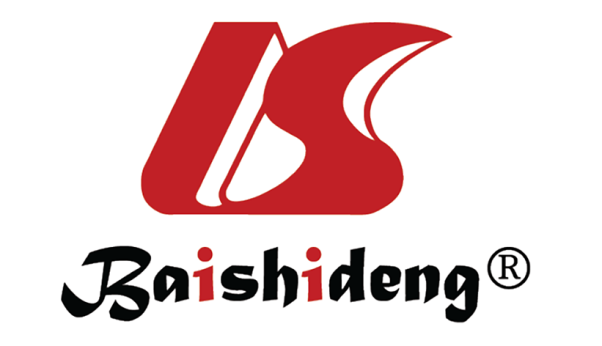 Published by Baishideng Publishing Group Inc7041 Koll Center Parkway, Suite 160, Pleasanton, CA 94566, USATelephone: +1-925-3991568E-mail: bpgoffice@wjgnet.comHelp Desk: https://www.f6publishing.com/helpdeskhttps://www.wjgnet.com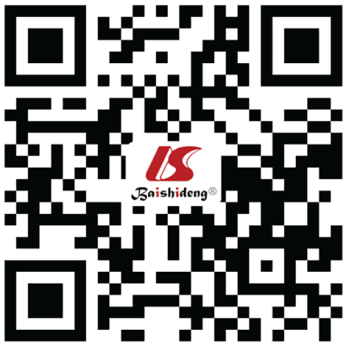 © 2022 Baishideng Publishing Group Inc. All rights reserved.Study agentTumorHPD definition Number of patientsIncidence of HPD, %Ref.NivolumabAGC(1) An increase of ≥ 50% in the sum of longest diameter (SLD) of target lesions at 8 wk post baseline; (2) An increase of ≥ 20% in the sum of longest diameter of target lesions at 8 wk post baseline; (3) An increase of ≥ 100% in the sum of longest diameter of target lesions at 8 wk post baseline243; 243; 2435.4; 27.6; 1.2Feng et al[75], 2018PD-1 inhibitor monotherapyAGCTGKPOST⁄TGKPRE ≥ 2955.6Sugimoto et al[76], 2018PD-1 inhibitor monotherapyAGCTGRPOST⁄TGRPRE ≥ 210524.8Sunakawa et al[77], 2019PD-1 inhibitor monotherapyAGCTGRPOST⁄TGRPRE ≥ 221817.4Suzuki et al[78], 2020